Wednesday – 1.07.20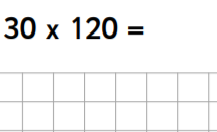 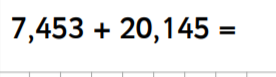 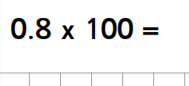 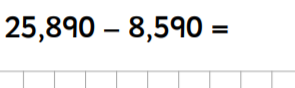 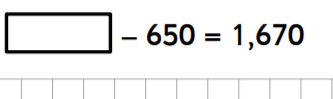 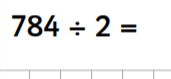 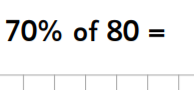 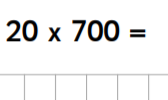 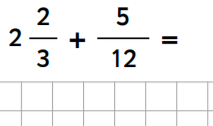 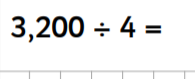 